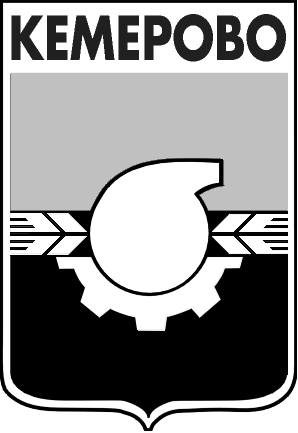 АДМИНИСТРАЦИЯ ГОРОДА КЕМЕРОВОПОСТАНОВЛЕНИЕот 21.03.2019 № 595О внесении изменений в постановление администрации г. Кемерово от 26.02.2019 № 346 «Об условиях приватизации зданий, расположенных по адресу: г. Кемерово, ул. Смоленская, 3а»В соответствии с Федеральным законом от 21.12.2001 № 178-ФЗ 
«О приватизации государственного и муниципального имущества», положением «О порядке приватизации муниципального имущества города Кемерово», утвержденным решением Кемеровского городского Совета народных депутатов от 24.04.2015 № 403, Прогнозным планом приватизации муниципального имущества города Кемерово на 2019 год, утвержденным решением Кемеровского городского Совета народных депутатов от 30.11.2018 № 183, отчетом об оценке рыночной стоимости от 19.12.2018 № 1-2413/1, выполненным ООО «Независимый экспертно-консалтинговый центр»1. Внести изменение в постановление администрации города Кемерово от 26.02.2019 № 346 «Об условиях приватизации зданий, расположенных по адресу: г. Кемерово, ул. Смоленская, 3а»:1.1. Пункт 2.3 читать в следующей редакции:«2.3. Установить начальную цену зданий в соответствии с отчетом об оценке рыночной стоимости в размере 580 000 (пятьсот восемьдесят тысяч) рублей с учетом НДС».2. Комитету по работе со средствами массовой информации 
администрации города Кемерово (Е.А.Дубкова) обеспечить официальное опубликование настоящего постановления.3. Контроль за исполнением данного постановления возложить 
на  председателя комитета по управлению муниципальным имуществом города Кемерово Н.Ю.Хаблюка.Глава города 						                                 И.В.Середюк